Vocabulary DozenVocabulary DozenRock and RollRock and RollCeltsThe name 'Celts' (pronounced 'kelts') is used to describe all of the people who lived in Britain and northwest Europe during the Iron Age – from 600 BC to 43 ADThe name 'Celts' (pronounced 'kelts') is used to describe all of the people who lived in Britain and northwest Europe during the Iron Age – from 600 BC to 43 AD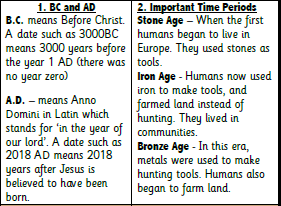 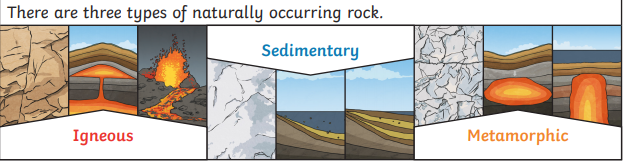 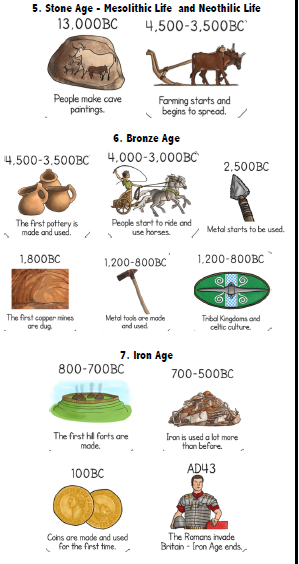 Palaeolithic, The Palaeolithic is the old stone age.  The Palaeolithic is the old stone age.  Mesolithic, The Mesolithic is the middle part of the Stone Age.The Mesolithic is the middle part of the Stone Age.Neolithic. The Neolithic is the youngest part of the Stone AgeThe Neolithic is the youngest part of the Stone AgeStonehengeStonehenge is a circular group of huge stone blocks in southern England. Stonehenge is a circular group of huge stone blocks in southern England. VolcanoA volcano is a landform (usually a mountain) where molten rock erupts through the surface of the planet.A volcano is a landform (usually a mountain) where molten rock erupts through the surface of the planet.tectonic platesLarge, moving pieces called plates.Large, moving pieces called plates.dormant A dormant volcano is an active volcano that is not erupting, but supposed to erupt again. A dormant volcano is an active volcano that is not erupting, but supposed to erupt again.activeAn active volcano is a volcano that has had at least one eruption during the past 10,000 yearsAn active volcano is a volcano that has had at least one eruption during the past 10,000 yearssedimentaryRock that has been formed by layers of sediment being pressed down hard and sticking together. You can see the layers of sediment in the rock.Rock that has been formed by layers of sediment being pressed down hard and sticking together. You can see the layers of sediment in the rock.permeableAllows liquids to pass through it.Allows liquids to pass through it.non-permeableDoes not allow liquids to pass through it.Does not allow liquids to pass through it.